ระเบียบวาระการประชุมคณะกรรมการร่วมภาครัฐและเอกชนเพื่อแก้ไขปัญหาทางเศรษฐกิจจังหวัดอ่างทอง (กรอ.จ.อท)ครั้งที่ 6/๒๕62วันพฤหัสบดีที่ 14 พฤศจิกายน 2562 เวลา 13.30 น.ณ ห้องประชุมวิเศษชัยชาญ ชั้น ๒ ศาลากลางจังหวัดอ่างทอง 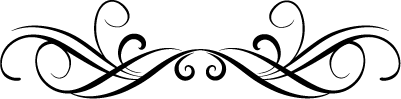 ระเบียบวาระที่ ๑	เรื่องที่ประธานแจ้งที่ประชุมทราบระเบียบวาระที่ ๒	เรื่องรับรองรายงานการประชุมรับรองรายงานการประชุม กรอ.จังหวัดอ่างทอง ครั้งที่ 5/2562เมื่อวันพฤหัสบดีที่ 19 กันยายน 2562ระเบียบวาระที่ 3         เรื่องสืบเนื่อง			3.1 แนะนำผู้เลี้ยงนกกระทาของอำเภอป่าโมก (นายอภิรักษ์  พีรพัฒน์)- สำนักงานโยธาธิการและผังเมืองจังหวัดอ่างทอง			- สำนักงานอุตสาหกรรมจังหวัดอ่างทอง3.2 การปรับผังเมืองรวม	- สำนักงานส่งเสริมการปกครองท้องถิ่นจังหวัดอ่างทอง	- อำเภอ ทุกอำเภอ		3.3 การประชาสัมพันธ์ให้โรงเรียนในพื้นที่เลี้ยงไก่ไข่	- สำนักงานส่งเสริมการปกครองท้องถิ่นจังหวัดอ่างทอง	- อำเภอ ทุกอำเภอ	3.4 ข้อบังคับเรื่องการใช้น้ำสำหรับอุปโภค และบริโภคของบ้านจัดสรร		- สำนักงานที่ดินจังหวัดอ่างทอง3.5 การจัดทำข้อมูลสถานที่ท่องเที่ยวของจังหวัดอ่างทอง ร้านอาหาร โรงแรม/สถานที่พัก ในภาพรวม ทั้ง 7 อำเภอ	- สำนักงานการท่องเที่ยวและกีฬาจังหวัดอ่างทอง 		- สำนักงานประชาสัมพันธ์จังหวัดอ่างทอง3.6 การดูแล และพัฒนาสินค้า OTOP ของจังหวัดอ่างทอง	  - สำนักงานพัฒนาชุมชนจังหวัดอ่างทอง3.7 การลงพื้นที่เพื่อสร้างความเข้าใจในหมู่บ้านและชุมชน	- สำนักงานอุตสาหกรรมจังหวัดอ่างทอง	- สำนักงานพัฒนาชุมชนจังหวัดอ่างทอง 	  - สำนักงานพาณิชย์จังหวัดอ่างทอง3.8 ส่งเสริมการปลูกไผ่ในพื้นที่จังหวัดอ่างทอง และประชาสัมพันธ์เรื่องการทำงานแก่เกษตรกรในจังหวัดอ่างทอง	  - สำนักงานเกษตรจังหวัดอ่างทอง/ ระเบียบวาระที่ 4...         -2-ระเบียบวาระที่ 4         เรื่องเพื่อทราบ	4.1 เรื่องเสนอเพื่อทราบ (โดยการชี้แจง)	4.1.1 รายงานภาวะเศรษฐกิจการเงินการคลังของจังหวัดอ่างทอง (ภาพรวม)    			    - สำนักงานคลังจังหวัดอ่างทอง	      4.1.2 รายงานผลการดำเนินงานของบริษัท ประชารัฐรักสามัคคีอ่างทอง จำกัด                จังหวัดอ่างทอง                                              - สำนักงานพัฒนาชุมชนจังหวัดอ่างทอง	4.2 เรื่องเสนอเพื่อทราบ (โดยเอกสาร)4.2.1 รายงานผลการดำเนินงานการส่งเสริมผลิตภัณฑ์ชุมชน OTOP ของจังหวัดอ่างทอง         (สำนักงานพัฒนาชุมชนจังหวัดอ่างทอง)	4.2.2 ผลการจดทะเบียนธุรกิจและงานส่งเสริมด้านการตลาด 	         (สำนักงานพาณิชย์จังหวัดอ่างทอง)	4.2.3 การขออนุญาตโรงงาน	         (สำนักงานอุตสาหกรรมจังหวัดอ่างทอง) ระเบียบวาระที่ 5	เรื่องเพื่อพิจารณาข้อเสนอความร่วมมือระหว่างภาครัฐและภาคเอกชนในการแก้ไขปัญหาและพัฒนาเศรษฐกิจจังหวัดอ่างทอง (กรอ.อท.)			5.1 หอการค้าจังหวัดอ่างทอง			5.2 สภาอุตสาหกรรมจังหวัดอ่างทอง			5.3 สภาอุตสาหกรรมการท่องเที่ยวจังหวัดอ่างทอง			5.4 ชมรมธนาคารจังหวัดอ่างทอง			5.5 คณะกรรมการ กรอ.อื่น ๆ ระเบียบวาระที่ 6	เรื่องอื่นๆ (ถ้ามี)